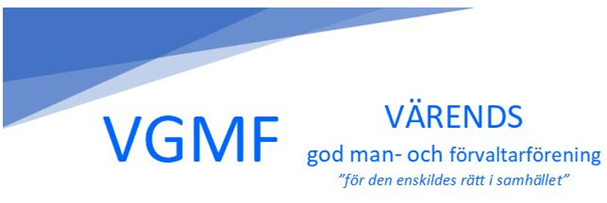 FÖRSLAG TILL VERKSAMHETSPLAN 2020Att tillvarata medlemmarnas intressen och verka för att sprida information om föreningen till de Gode Män och Förvaltare som ännu inte är medlemmarAtt sträva efter ett fortsatt gott samarbete med Överförmyndar-nämnden, och ha regelbundna möten, samt verka som remissinstansAtt anordna minst tre medlemsmöten per år, inklusive årsmötet, med intressanta teman och föreläsningarAtt ha regelbundna styrelsemöten, c:a 10 per år, dit medlemmar kan inkomma med frågor och ärendenAtt erbjuda och administrera en individuell God Man försäkring som innefattar ansvarsförsäkring, skydd vid förmögenhetsskada och rättsskyddAtt anordna Cafékvällar i olika kommuner, c:a 3 per terminAtt erbjuda mentorskap för nya Gode Män och FörvaltareAtt aktivt deltaga på RGMF:s mötenAtt hålla en relevant och uppdaterad hemsida med aktuell information, råd och tips till medlemmarna/Styrelsen